МОДЕЛ УГОВОРА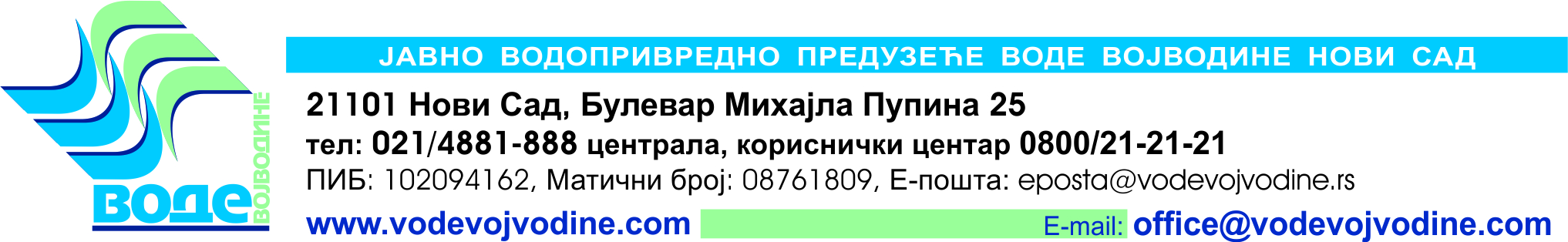 Број:  Дана:У Г О В О Р О КУПОПРОДАЈИ (ОТКУПУ) НЕОПАСНОГ ПАПИРНОГ OТПАДА Закључен дана  ___________ 2022. године, у Новом Саду између:	Јавног водопривредног предузећа „ВОДЕ ВОЈВОДИНЕ“ Нови Сад, Булевар Михајла Пупина бр. 25, које заступа директор, Срђан Кружевић, као продавца (у даљем тексту: Продавац), с једне странеи„_______________________“ из _____________ ул. _________________________, које заступа _____________________________, као купца (у даљем тексту: Купац), с друге стране.Члан 1.	Уговорне стране сагласно констатују да је предмет овог уговора купопродаја (откуп) неопасног папирног отпада насталогу пословању Продавца (у даљем тексту: папирни отпад), процењене количине од  4 палете, димензија 83 x  73 x 85 (дхшхв), одложене  на адреси Приморска 5, у просторијама Поште 21138, Нови Сад. Уговор се закључује по спроведеном поступку за продају (откуп) папирног отпада ради уништавања, тј. рециклаже, оглашавањем позива Продавца за јавно прикупљање писаних понуда, у којем је понуда Купца изабрана као најповољнија.Члан 2.	Сагласно  члану 1. овог уговора, Продавац продаје, а Купац купује папирни отпад ради уништавања, тј, рециклаже, у свему према прихваћених условима из оглашене продаје и датој понуди број ______ од _______2022. године, која чини саставни део овог уговора. Члан 3.	Папирни отпад Купац купује по датој јединичној цени која износи  ______  дин./кг, без обрачунатог пореза на додатну вредност. Тачна количина, тј. тежина папирног отпада у килограмима, утврдиће се на основу мерења на лицу места и биће унета у одговарајући образац  - Документ o кретању неопасног отпада (Д.О.К.О.), који је Купац дужан да попуни за ову врсту, односно категоризацију папирног отпада и којим се потврђује да је исти, као отпад прихваћен са његове стране. Наведени документ оверава лице одговорно за управљање отпадом код Продавца, Снежана Николајевић. Члан 4.        По извршеном мерењу тачне количине папирног отпада у смислу члана 3. став 2. овог уговора, Продавац ће обрачунати укупан износ купопродајне (откупне) цене папирног отпада, увећан за порез на  додату вредност и доставити Купцу профактуру на плаћање.            Купац је дужан да износ купопродајне цене по истављеној  профактури, уплати Продавцу једнократно, у року од од 7 (седам) дана) од дана закључења овог уговора, на текући рачун код Банке Интеса ж.р. 160-172999-29.Члан 5.           Купац ће о свом трошку организовати  и извршити утовар и одвоз папирног отпада са места складиштења до своје одредишне локације. Члан 6.	Купац може да отпочне са утоваром и одношењем папирног отпада по извршеној авансној уплати купопродајне цене у смислу члана 4. став 2. овог уговора и дужан је  да у року од наредних 5 (пет) радних дана од дана извршене уплате, утовари и одвезе целокупну количину папирног отпада са места складиштења до своје одредишне локације.	 Надзор над утоваром и одвозом папирног отпада вршиће овлашћено лице код Продавца, а Купац је дужан да се у свему придржава датих упустава од стране тог лица. 	Купац је дужан да благовремено контактира и обавести Комисију Продавца из члана 8. овог уговора, о планираном времену преузимања папирног отпада, како би се обезбедило присуство лица из члана 2. став 2. Уговора, задуженог за управљање отпадом, као и лица из  става 2. овог члана, задуженог за надзор над утоваром и одвозом папирног отпада.		Приликом примопредаје папирног отпада у смислу овог члана, овлашћени представници Купца и Продавца, сачиниће и потписати записник о извршеној примопредаји.  Члан 7.	Купац се обавезује :да утовар и одвожењење папирног отпада са места складиштења до своје одредишне локације,  обави уз спровођење свих мера прописаних законом;  да обезбеди све услове да не дође до штете на околном простору или објектима који могу бити угрожени при утовару и одвозу папирног отпада;да надокнади евентуалну штету коју проузрокује приликом утовара и одвоза папирног отпада.Члан 8.            За праћење реализације овог уговора задужена је Комисија за продају папирног отпада образована посебним решењем Продавца, у саставу: Александра Дицков, као председник ове комисије, Јелена Корица и Ђура Шушњар, као чланови Комисије.   Члан 9.	У случају евентуалног спора по овом уговору, надлежан је суд у седишту Продавца.Члан 10.	Овај уговор је сачињен је у 6 (шест) истоветних примерка од којих свака уговорна страна задржава по 3 (три) примерка.За КУПЦАЗа ПРОДАВЦАД и р е к т о р ______________________________________________________________Срђан Кружевић